ST. MARY’S CATHOLIC PRIMARY SCHOOL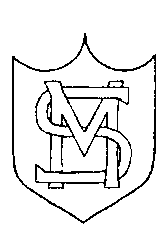 Subject Access Policy and ProcedureMay 2021The school follows the London borough of Enfield procedures.CONTENTS1.	Introduction	32	Aim of the Policy	33	Scope	34	Related Acts	45	Individual’s Right to Access information	46	Who can make a Subject Access Request?	57	Deciding if it is a Subject Access Request	58	Third Party Requests	69	Members of Parliament or Elected Councillors	610	Health, Safety and Welfare of Data Subjects	711	Disclosure to the Police and Law Enforcement Agencies	712	Requests from Third Parties that should be refused	913	Data Protection Officer	914	Training and awareness	915	Supporting Policies	9Appendix 1	10Procedure for dealing with Subject Access Requests	101.	Introduction	102.	Procedures for dealing with an initial request	103.	Requests on behalf of children	114.	Requests on behalf of adults	125.	Procedure for providing information	136.	Using the information whilst a SAR is being processed	147.	Complaints	148.	Releasing and withholding personal information	159.	Definitions	17Appendix 2	18SAR Application Form	18Appendix 3	31Standard Letters	31IntroductionThe school is required under the Data Protection Act 2018, and the UK General Data Protection Regulation that it incorporates, to provide an individual with a copy of all personal information held about them following a request from the individual. This is known as the right of subject access and such a request is referred to as a Subject Access Request (SAR). The legislation noted is referred to in the policy as simply “the legislation”.The school will ensure that appropriate controls are implemented and maintained in relation to the processing of SARs in accordance with the requirements of the DPA to ensure that the rights of subject access to information by staff and customers can be fully exercised.This document provides a framework for the school’s staff to meet legal and corporate requirements in relation to information requests that fall within the scope of the DPA legislation.The Policy applies to all personal information created, received, used and stored by the school irrespective of where or how it is held.It must be noted that the legislation is a ‘legal’ requirement and the Council can be fined for breaches. Individuals may also be prosecuted where data is not processed in accordance with the Council’s procedures.This policy must be read in conjunction with the school’s Data Protection Policy.Aim of the PolicyThe aim of this document is to clarify the school’s legal obligations and requirements for the processing of SARs and to ensure that all such requests is:processed according to the current guidelinesdefine the framework for processing SARsThe school will actively seek to meet its obligations and duties in accordance with the legislation and in so doing will not infringe the rights of its employees, customers, third parties or others. ScopeThe scope of this policy requires compliance with the legislation in the introduction.The policy applies to any request from an individual to access their personal information held by any part of the school.This policy does not apply to access to information about deceased individuals.This policy does not apply to any request that is not made by, or on behalf of, the data subject. This type of request, which includes sharing data between organisations, is dealt with under locally agreed procedures and/or Information Sharing Protocols.Related ActsData Protection Act 2018The Data Protection Act 2018 (DPA) governs how information about people (Personal Data) should be treated. It also gives rights to individuals whose data is held. The Act is enforced by the Information Commissioner’s Office. The UK General Data Protection RegulationThe UK General Data Protection Regulation is a modified version of the EU regulation of the same name which applies in the UK following Brexit must be read in conjunction with the Data Protection Act.Freedom of Information Act 2000 This Act extended some of the provisions of the Data Protection Act to unstructured information held by public authorities. It also made it a criminal offence to alter, deface, block, erase, destroy or conceal information with the intention of preventing disclosure of information when a request has been made. The Adoption and Children Act 2002 This Act restates and amends the law relating to adoption, and access to information which would enable an individual to obtain a certified copy of their birth records. Individual’s Right to Access informationThis right to access personal information is a basic principle of the legislation. It is most often used by individuals who want to see a copy of the information an organisation holds about them. However, the right of access goes further than this, and an individual who makes a written request is entitled to the following [see UK GDPR Article 15 for full details]:told whether any personal data is being processed;given a description of the personal data, the reasons it is being processed, and whether it will be given to any other organisations or people;told how long it will be retained for;given details of their rights under the lawgiven a copy of the information comprising the data; given details of the source of the data (where this is available); andgiven details of any automated decision making or profiling; Further information on Subject Access Requests can be found on the Information Commissioner’s Office website.The School cannot charge a fee for SARs unless they are clearly excessive or vexatious. In the event the School wishes to charge, the Data Protection Officer’s opinion should be sought.Who can make a Subject Access Request?Every individual has the right of access to personal information held about them. This includes individuals about whom a file is held (e.g. service users), or any other individual who is referred to directly in that file.An individual is not usually entitled to know what is recorded about another individual without their consent. A third party may act on behalf of the data subject in the circumstances below. The following types of third party request are fairly common: An adult acting on behalf of a child e.g. a parent or carer with parental responsibility An adult acting on behalf of another person without capacity e.g. carer or advocate An adult acting on behalf of another adult who has capacity and has provided consent e.g. solicitor or carerIn some circumstances a combination of types may occur. e.g. a solicitor acting on behalf of a parent acting on behalf of a child.A key principle of the law is that the data subject is the owner of their data, even if a child. This means that where they can understand, they should be consulted on any release of data. Generally, for children, those that are “Gillick competent” should be asked if they are happy to release their data, even to a person with parental responsibility.Other types of third party requests, which are not made on behalf of the data subject, are dealt with under the Data Protection Policy and in sections below. This includes data sharing between organisations and requests from the police.Deciding if it is a Subject Access RequestSchool staff will need to determine whether a person’s request will be treated as a routine enquiry or as a subject access request. Any written enquiry that asks for information you hold about the person making the request can be construed as a subject access request, but in many cases there will be no need to treat it as such.If the request is usually dealt within the normal course of business, then the response should be treated as such. Examples of such requests might be:“I’ve lost the login details for the school site, can you send me a new password to my email?”“How many payments did I make into my school dinners account last month?”The following are likely to be treated as formal subject access requests.“Please send me a copy of my staff records.”“I have a right to see all the notices issued to my child for discipline issues for the last three years. Please send copies to me.”“I am a solicitor acting on behalf of my client and request a copy of hisschool records. An appropriate authority is enclosed.”If there is any doubt about how to respond, go back to the individual or their representative and clarify the situation.When responding to a request for personal information in any situation staff must ensure that they check that the identity of the person is genuine. Note that if  there is no doubt as to identity e.g. it is a face-to-face request from a staff member, or the email used is the same one as logged on the school database as the primary contact, it is not required to request identity.Third Party RequestsWhere the school receive a request from a third party (e.g. a family member or a representative/solicitor acting for a data subject), information can only be released where the data subject has given consent. The consent must be in writing with a signed authority/letter from the data subject. There is no requirement on the school to verify the identity of the data subject if the request is made via a trusted party e.g. a solicitor. However it is recommended that the solicitor’s credentials be checked on the Law Society website to avoid possibly fake requests.If a request is made by a third party over the phone, where the data subject is not present, and there is any doubt about the identity of the caller, staff should advise the third party to put the request in writing and send it to the school on their headed paper (if the request is from a public/private organisation), with signed consent from the third party; clearly stating what information is required and the purpose for which it is required. The school can then properly consider the request by providing only the information that is necessary to meet the request Members of Parliament or Elected CouncillorsWhere the school receives a request for information from a Member of Parliament or a Councillor, and where the MP/Councillor represents the ward in which the data subject lives, it is generally accepted that they are acting on behalf of, and with the consent of their constituents. Written consent therefore of the data subject may not always be provided or be practical in these circumstances. Members are their own data controllers and have to ensure that the person they are supporting have provided the necessary identification before information is supplied to them and have the authority to act as a third party representative on behalf of someone else if relevant.Members would be required to declare that they are the ward representative and that they are requesting the information in the context of a request received by a data subject. Where there is no reason to believe that the request is not genuine, it would be permissible to release information to the MP or Councillor. It would be good practice however in these cases for staff to telephone the data subject to confirm that a request has been received and to obtain verbal consent to release the information in order to aid the MP or Councillor to carry out their official duties of representing their constituents. Where personal data in special categories (see GDPR Article 9) is being released or requested, it would be good practice for staff to seek written consent from the data subject.If there is any doubt as to whether a request should be processed, staff should obtain advice from the Data Protection Officer. A good practice e-guidance note on the release of information to Councillors can be obtained from the Information Commissioners website using the following link. (Advice to local authorities on disclosing personal information to elected members )Health, Safety and Welfare of Data SubjectsPersonal data should only be disclosed over the telephone in emergencies (e.g. to the Police, Social Services, Medical Professional etc), where the health, safety or welfare of the data subject would be at stake. If data has to be disclosed by telephone, it is good practice to ask the third party for their switchboard number and to call them back. If in doubt, get advice from a senior member of staff. Disclosure to the Police and Law Enforcement AgenciesThe Data Protection Act includes exemptions which allow personal data to be disclosed to law enforcement agencies without the consent of the individual who is the subject of the data, and regardless of the purpose for which the data were originally gathered. In particular, personal data may be released if: failure to provide the data would prejudice the prevention or detection of crime, the apprehension or prosecution of offenders, or the assessment or collection of any tax or duty.failure to provide the information would put vulnerable individuals at riskthe information is required for safeguarding national security;Normally, requests for information under the crime/tax exemption will be made by the Police, but it may also involve requests from other organisations that have a law enforcement role such as Department of Works and Pensions Benefit Fraud Section.It should be noted however that the Council is under no obligation to provide information to a law enforcement agency. Before providing the information, the requesting agency must provide a sufficient explanation of why the information is necessary to the extent that not providing it may prejudice an investigation.  This is to satisfy the relevant information holder that the disclosure is necessary. We need to ensure that the information is being provided to a genuine and properly authorised investigation.If we are not satisfied that there are valid grounds for releasing the information, the legislation does not oblige us to release information, neither does the exemption require the school to disclose all personal information, in all circumstances. Key questions to ask are:1) Am I sure the person is who they say they are? (for this reason particular care should be taken if the request is made over the telephone). If in doubt, ask for the request to be made by email or in writing on headed paper if a solicitor, etc.2) Is the person asking for information to prevent or detect a crime or catch or prosecute an offender? Is there a risk to a vulnerable individual? 3) If I do not release the personal information, will this significantly harm any attempt by the police to prevent crime or catch a suspect? (The risk must be that the investigation may very well be impeded).4) If I do decide to release personal information to the police, what is the minimum I should release for them to be able to do their job?Releasing information to the Police, is a complex area, if in doubt, seek guidance from the Data Protection Officer. Further guidance can be obtained the ICO website: (Data Protection Good Practice Note Releasing Information to Prevent or Detect Crime)Do not be bullied into disclosing data if you have any doubt as to the validity of the request. Either ask the third party to submit the request in writing and/or or refer the request to senior staff. If in doubt, always ask your Manager, Head Teacher or your Data Protection Officer for advice and support.Requests from the Police or other law enforcement agencies will usually be classified as OFFICIAL-SENSITIVE and must not include the data subject’s name when logging the case in systems. These records will need to be maintained under the OFFICIAL-SENSITIVE classification requirements within the respective business area.Requests from Third Parties that should be refusedRequests from agencies such as an estate agent, debt recovery firm, landlord etc seeking information on a person who is being pursued for legal action must be refused unless the consent of the data subject has been obtained. They should be informed that personal information will only be provided under the direction of a court order.Data Protection OfficerThe Data Protection Officer (DPO) may be contacted for advice on Subject Access Requests. The DPO may also receive SARs which will be passed direct to the school for handling. Training and awarenessAll school employees have a responsibility to ensure that they and the staff they manage have undertaken the corporate Data Privacy and Information Security training and have sufficient awareness of the legislation so that they are able to comply with the requirements.All staff undertaking the processing of SARs must ensure that they follow the policies and procedures outlined in this document.Managers should encourage and make time for their staff to attend any further Data Privacy and Information Security training or awareness opportunities that may arise. Supporting PoliciesThis policy should be read in conjunction with the following policies and procedures: Data Protection PolicyInformation Classification and Handling PolicyFreedom of Information PolicySecurity Incidents Reporting Procedure Appendix 1Procedure for dealing with Subject Access RequestsIntroductionThe school is required under the legislation to provide an individual with a copy of all personal information held about them following a request from the individual, along with some legally mandated information about the processing. This is known as the right of subject access and such a request is referred to as a Subject Access Request (SAR).All SARs should be made in writing unless done as business as usual. If the request is made verbally, staff should provide advice and assistance to the individual. Note that a SAR application is valid as long as a sufficient description of the information required is submitted along with the appropriate ID. There is no obligation for the applicant to complete any forms the school creates for its convenience.A request for information can arrive in any part of the organisation, and must be dealt with locally by those authorised to process SARs. All SAR requests must be logged with the school business manager for tracking and compliance purposes, but they are NOT responsible for fulfilling the requests. An audit trail of all documentation must be maintained with relevant teams/departments. All requests must be acknowledged within 10 days (see template letter below in Appendix 2).In many cases a Freedom of Information (FOI) request is received by the  FOI Lead Officer which subsequently turns out to be a SAR on closer inspection of the request. The FOI Lead Officer will need to pass the request to the respective SAR officer as appropriate.Subject Access Requests received centrally by the Data Protection Officer (DPO) will be passed to the school for appropriate processing.The timescale within which requests must be resolved is 1 Calendar Month from receipt of the request and provision of suitable ID (if required).Procedures for dealing with an initial requestThe ‘Access to Personal Information (Subject Access) Application Form’ can be used to obtain all the necessary information described in this section. This can be found in Appendix 2. Note that we CANNOT mandate this form – if we receive the required information we must fulfil the SAR.Adult Social Services also have a booklet available called ‘Your Records Your Rights - Accessing your personal information’ which contains an application form. The booklet and form is also available from the Council website and can be used to make a request for social care data. It’s possible that people may use this to request school data as well, and we should accept it.On receiving a request for information, it must be established whether the individual asking is the data subject or a third party.If the request is from the data subject, the following must be in place before any information is disclosed: A record of the request – verbal requests can be made, so we may need to make the recordproof of identity of the requester if not clearly knownsufficient details to locate the informationThe time to respond does not start until these are in place.If the request is from a verified solicitor or elected member, 2.6 does not apply. Photocopies of the following are acceptable as proof of identity: Passport Driving Licence Two different utility bills and/or bank statements, from within the past 3 months Verification by a staff member who has been working with that individual. This verification should be recorded on the corporate SAR system. For children, a birth certificate or order showing that the person applying has parental responsibility.Individuals are required to detail the information they are seeking access to, but can simply request “all data”. If this is not clear the requester can be asked for more details. The timescale stops while clarification is sought.Requests for further information and suitable IDs should be sought within five working days after receiving the original SAR so as to avoid unnecessary delays. Requests on behalf of childrenA parent does not have an automatic right to information held about their child. The right belongs to the child and the parent acts on their behalf, providing the parent has Parental Responsibility. Once the child reaches sufficient maturity, the child can exercise their own right, and the parent must act with the child's consent.Where parents have separated, consideration should be given to the ‘best interests’ of the child in releasing information to the requesting parent.In England and Wales the age at which the child reaches sufficient maturity is judged to be the age of 13, but this may vary according to factors particular to that child. The test is “Gillick competence” i.e. the child is able to understand the issues and risks.For a child insufficiently mature the following is required: the request in writing proof of identity of the requester (adult) proof of the responsibility of the adult for the child proof of identity of the data subject (child) sufficient details to locate the information For a child sufficiently mature the following is required: the request in writing proof of identity of the requester (adult) proof of child's consent for the adult to access their information proof of identity of the data subject (child) sufficient details to locate the information Requests on behalf of adultsFor an adult acting on behalf of an adult without capacity the following is required: the request in writing proof of identity of the requester (adult) proof that the requester may act on behalf of the data subject proof of identity of the data subject (in some circumstances)sufficient details to locate the information Please see the Mental Capacity Act 2005 for more information on assessing capacity and who may act on behalf on an individual who lacks capacity.For an agent acting on behalf of an adult with capacity the following is required: the request in writing proof of identity of the requester - if a solicitor, a letter on headed paper will normally be sufficient written consent of the data subject sufficient details to locate the information Important note Where a third party is asking for information on behalf of the data subject, the best interests of the data subject should be paramount when considering the information for release.Procedure for providing informationInformation should generally be provided to the subject via the same medium used for the request unless the requestor asks otherwise. Managers must ensure that a member of staff examine the information for anything that should be withheld before prior to the disclosure of the information. If anything of concern is identified they should consult the DPO who will take into account their views when assessing the information for release. Any information falling under an exemption will need to be either removed or redacted. This will be by blanking out the information. The minimum of information will be removed. Where information has been withheld, in most cases the requester will be provided with a letter/email explaining what has been withheld and why. It will also include details of how to complain. In some circumstances confirming or denying that a particular piece of information is held may result in release of information that should be withheld (e.g. explaining that information is being withheld because it relates to a criminal investigation would reveal that an investigation has taken place or is underway, perhaps prejudicing that investigation, or on occasions where no data is held, but to confirm this may help limit searches for an individual). In these and other circumstances it may be necessary to refuse to confirm or deny that the information is held. A ‘neither confirm nor deny’ response should not be taken as an indication that the information requested is or is not held by the school.Where the information cannot be easily understood without explanation, supporting information should also be provided. A record of what has been provided and withheld, with reasons, will be kept by the school.The legislation gives a right to a copy of the information in permanent form,  and in easily accessible electronic format. A copy of the information will be provided unless the requester agrees otherwise or it would involve disproportionate effort.The information provided must also include (references are to the GDPR):(a) the period for which the personal data will be stored, or if that is not possible, the criteria used to determine that period; (b) the existence of the right to request from the controller access to and rectification or erasure of personal data or restriction of processing concerning the data subject or to object to processing as well as the right to data portability; (c) where the processing is based on point (a) of Article 6(1) or point (a) of Article 9(2), the existence of the right to withdraw consent at any time, without affecting the lawfulness of processing based on consent before its withdrawal; (d) the right to lodge a complaint with a supervisory authority; (e) whether the provision of personal data is a statutory or contractual requirement, or a requirement necessary to enter into a contract, as well as whether the data subject is obliged to provide the personal data and of the possible consequences of failure to provide such data; (f) the existence of automated decision-making, including profiling, referred to in Article 22(1) and (4) and, at least in those cases, meaningful information about the logic involved, as well as the significance and the envisaged consequences of such processing for the data subject.The requester may be offered the opportunity to view the information on school premises in the presence of a relevant school staff member who is able to give appropriate support.Where a requester views the information by appointment they should be attended by a member of staff responsible for the information. If the amount of information is large, the school will consider whether it would involve disproportionate effort to provide copies. If so the requester will be offered an appointment to view only, but be given the facility to copy information when they attend. An alternative is to ask the requester to refine the request further.If the personal data is “manual unstructured” (i.e. not filed by reference to the data subject and would require searching) the school may refuse requests where it would exceed the appropriate limit (i.e. 18 hours of work) to locate, retrieve and extract the information. When providing the information the school will consider the needs of the requester including facilities for translation or providing the information in another accessible format.The information should be transferred to the requester in a secure manner, for example by secure email, recorded or special delivery or hand delivery or collection.Using the information whilst a SAR is being processedPersonal information may be used as normal while an access request is being processed. Routine amendments may be made. It is a criminal offence to alter, deface, block, erase, destroy or conceal information with the intention of preventing disclosure of information when a request has been made. This offence can be committed by the School or any member of staff and is punishable on summary conviction by a fine.ComplaintsComplaints about the school’s processing of personal data will be dealt with in accordance with the school’s complaints procedure. The Data Protection Officer is responsible for advising on and adjudicating complaints. Individuals do have a right to request that the Information Commissioner make an assessment of compliance of particular circumstances:The Information Commissioner's Office, Wycliffe House, Water Lane, Wilmslow, , SK9 5AFReleasing and withholding personal informationInformation about members of staff or others acting in a professional capacity The information requested will normally include mentions of members of staff or other professionals involved with the individual. This may include records of attendance at meetings, email exchanges, reports written and decisions taken. The names of the professionals involved will normally be released. The exceptions are where: the member of staff may be endangered by release of the information the information relates to the private life of the member of staff (rather than the professional life). This includes home addresses and telephone numbers.If there is any doubt, please advise the DPO of any concerns you have.Information about all other third party individuals (including relatives or carers) Information about non-professionals will normally be withheld, unless there is reason to believe that the other person would be content for it to be released. The following will be considered Any views the third party has given about sharing their information, including any consents or refusal of consents The expectations of the third party about what might happen to their information Whether the third party is capable of consent Any duty of confidentiality owed to the third party A professional’s judgement may be sought as it will be based on recent contact with the data subject and third party. Where there is no recent professional involvement with the data subject the decision will be taken based on the content of the information held. In certain cases it may be appropriate to write to the third party asking for consent. Deceased individuals are still owed a duty of confidentiality.Therefore information about third parties who are deceased may be withheld if releasing would be a breach of confidentiality.Legal AdviceThis includes legal advice from the Council’s Legal Services or any other legal professional acting on the school’s behalf.The principle is based upon the need to protect a client's confidence that any communication with his/her professional legal adviser will be treated in confidence and not revealed without consent. This is to ensure there is the greatest chance that justice is administered to the client. There are two categories of legal professional privilege: 1. Advice privilege – where no litigation is contemplated or pending2. Litigation privilege – where litigation is contemplated or pending. Litigation is the taking of a legal action by one party against another in which an issue is being taken to a court of law for a judge or magistrate to decide. If a file contains legal advice, the client concerned should be consulted to find out whether they consider legal professional privilege applies to the information.If legal professional privilege does apply to the information, this information can only be released if the client agrees to waive the privilege.Information contained in social care records – serious harm arising from releasingInformation contained in Social Care Records may be withheld if releasing it would 'be likely to prejudice the carrying out of social work by reason of the fact that serious harm to the physical or mental health or condition of the data subject or any other person would be likely to be caused.'Criminal investigationsInformation may be withheld if releasing it would be likely to prejudice the prevention or detection of crime or apprehension or prosecution of offenders. In particular any information obtained from the police who are using it for this purpose, will be withheld. In the case of doubt over a particular piece of information, the police will need to be consulted.Definitions Personal data is defined as data relating to a living individual who can be identified from: The data and other information, which is in the possession of, or is likely to come into the possession of the data controller. This includes an expression of opinion about the individual and any indication of the intentions of the data controller, or any other person in respect of the individual. A Data Subject is an individual who is the subject of the data. A Data Controller is an organisation, e.g. the School, or person that determines the purposes for which and the manner in which any personal data are to be processed. A Data Processor is any person (other than an employee of the Data Controller, but including a legal person such as a limited company) who processes personal data on behalf of the Data Controller e.g. out-sourced work. Processing means obtaining, recording, viewing, holding or carrying out any operation on data and includes organisation, alteration, retrieval, disclosure and destruction of the data. A Third party is any individual who is not the data subject. Subject access right An individual is entitled to be informed of what information a data controller holds about that individual be informed of the reasons for processing be informed of those to whom it is disclosed have access to the personal information held An individual is entitled to receive a copy of the information held, in a permanent format, unless the effort involved is disproportionate or the individual agrees otherwise. Redaction means removing or blacking out information from a document in order to withhold a piece of information. Legal professional privilege is defined as the right of the individual or entity to consult lawyers about their legal position and to have the privacy of those consultations respected. In most circumstances such information is privileged from disclosure. The Caldicott Guardian is a senior manager with responsibility for overseeing the arrangements for the use and sharing of service user personal and sensitive information.Appendix 2SAR Application FormTHE DATA PROTECTION ACTSUBJECT  ACCESS REQUEST  APPLICATION  FORM  Under the Data Protection Act and the UK General Data Protection Regulation, individuals are granted the right to access personal data that is held about themselves.  Access may be granted directly to the individuals or to someone acting on their behalf with their written authority (e.g. close relative, solicitor).In order that we can respond to your Subject Access Request, please complete the form below or send a request in writing stating what personal data you wish to access.  The information is required to enable the School to satisfy the legal requirements placed upon it to confirm your identity and to ensure that sufficient details are supplied to locate the data.  You will see that certain documents will need to accompany this application.On receipt of this form or a request in writing and suitable ID, we will respond to you within 1 calendar month.Please be aware you may be required to produce one of the following as proof of identity before we will proceed with your request:Current Passport  (or photocopy) Current Driving Licence (or photocopy)A combination of two different utility bills and/or bank statements no more than 3 months old Other kinds of identity may be acceptable. These will be reviewed by our Data Protection Officer to confirm.How we use your information The information you give us will be used to progress your request and for related administrative purposes. All you information is treated with respect and in accordance with the legislation. If you are making this request on behalf of someone else we may undertake checks with other agencies and other adults who have responsibility for this person to determine your right of access to the information. If you would like more information please see our website at www.stmarysenfield.co.uk .Subject Access Request Guidance and Checklist: REQUESTING YOUR OWN INFORMATION REQUESTS ON BEHALF OF CHILDREN A parent does not have an automatic right to information held about their child. The right belongs to the child and the parent acts on their behalf, providing the parent has Parental Responsibility. Once the child reaches sufficient maturity, the child can exercise their own right, and the parent must act with the child’s consent. Where parents have separated, consideration should be given to the ‘best interests’ of the child in releasing information to the requesting parent. In England and Wales the age at which the child reaches sufficient maturity is judged to be the age of 13, but this may vary according to factors particular to that child.For a child sufficiently mature/over 13 you will need to complete the Application Form and SECTION A of the Proof of Consent Form.For a child insufficiently mature/under 13 you will need to complete the Application Form and SECTION B of the Proof of Consent Form.REQUESTS ON BEHALF OF ADULTS For an adult acting on behalf of another adult without capacity you will need to complete the Application Form and SECTION B of the Proof of Consent Form.For an adult acting on behalf of an adult with capacity you will need to complete the Application Form and either SECTION A or SECTION C of the Proof of Consent Form.Personal Information - Subject Access Request FormProof of Consent Form (Subject Access Request)One section of this form must be completed if you are undertaking a subject access request on behalf of someone else. Section A To be completed when acting on behalf of an adult or young personSection B To be completed when acting on behalf of a child under 12, or an adult who lacks capacitySection CIf you are a legal representative undertaking a subject access request on behalf of a client, they will need to complete this section on the form to show they are happy for you to do this.Appendix 3 Standard LettersSTANDARD LETTER 1 ACKNOWLEDGEMENTDearRe: Subject Access RequestI am writing to acknowledge your request for information dated xxxxxxx.We are dealing with your request and will be in contact with you again.Yours[signatory]STANDARD LETTER 2FURTHER INFORMATION REQUIRED FROM APPLICANTDearRe: Subject Access RequestThank you for your information request dated  xxxxxx.Unfortunately you have provided insufficient detail to allow me to process your request. Could you please give me a better description so that I can give you the information you want.To assist you I am enclosing a copy of a suitable form for you to use, which is also available on the website.I look forward to your response. In the meantime your request has been put on hold. If I do not hear from you within 30 days of the date of this letter I will assume that you no longer want this information and I will therefore take no further action.If you have any complaints in respect of your information request, please write to the Head teacher at the above address. If your complaint is not resolved to yourcomplete satisfaction, you have the right to apply to the Data Protection Officer or the Information Commissioner’s Office for a decision.Yours[signatory]STANDARD LETTER 3 REQUEST FOR INFORMATION TO BE PROCESSED AS A SUBJECT ACCESS REQUESTDearRe: Request for informationI am writing to acknowledge your request for information dated   xxxxx .The information you have requested is classified as personal information under the Data Protection Act 2018 and we will be dealing with your request as a Subject Access Request rather than a Freedom of Information Request.In order for us to supply the information you have requested, you will need to provide us with the necessary identification. To assist you I am enclosing a copy of a suitable form for you to use, which is also available on the website. I look forward to your response. In the meantime your request has been put on hold. If I do not hear from you within 30 days of the date of this letter I will assume that you no longer want this information and I will therefore take no further action.If you have any complaints in respect of your information request, please write to the head teacher at the above address. If your complaint is not resolved to yourcomplete satisfaction, you have the right to apply to the Data Protection Officer or the Information Commissioner’s Office for a decision.Yours[signatory]STANDARD LETTER 4INFORMATION NOT HELDDearRe: Subject Access RequestThank you for your information request dated xxxxxxx.The school does not hold the information that you have requested.If you have any complaints in respect of your information request, please write to the Head teacher at the above address. If your complaint is not resolved to yourcomplete satisfaction, you have the right to apply to the Data Protection Officer or the Information Commissioner’s Office for a decision.Yours[signatory]STANDARD LETTER 5THIRD PARTY CONSULTATION NOTIFICATION TO APPLICANTDearRe: Subject Access RequestThank you for your information request dated xxxxxxx.The information you want is subject to an exemption for information supplied in confidence and I need time to consult third parties before I can consider releasing it.I will write to you again before (date).If you have any complaints in respect of your information request, please write to the Head teacher at the above address. If your complaint is not resolved to yourcomplete satisfaction, you have the right to apply to the Data Protection Officer or the Information Commissioner’s Office for a decision.Yours[signatory]STANDARD LETTER 6THIRD PARTY CONSULTATION NOTIFICATION TO CONSULTEEDearRe: Subject Access RequestWe have received a request for information under the Data Protection Act from (name/details).Information that we believe to be relevant to the request and which we need to consider for release to the applicant includes documentation that you have previously provided to us.This information may be subject to third party duty of confidentiality and we would be grateful for your views on the potential disclosure of it to the applicant. You will be aware that the school is under a legal obligation to respond to requests for information within 1 month and in view of this if I do not hear from you within 14 days I will assume that you have no objections to the disclosure of the information.The school will take any views that you express into consideration, but will notautomatically withhold information unless there are clear legal grounds to do so.** In order to assist you in responding to this letter the information that you provided is attached (electronic or hard copy, edited/redacted as necessary).OR** In order to assist you in responding to this letter a brief summary of the information that you provided is detailed below.Yours[signatory]** Delete as appropriateSTANDARD LETTER 7REQUESTED FORMAT UNAVAILABLEDearRe: Subject Access RequestThank you for your information request dated xxxxxxx.The school does hold the information that you have requested but, unfortunately, we are unable to provide it in the format that you require. As an alternative, I have enclosed (a paper copy/an English version on paper/etc.) of the information and hope that this satisfactorily meets your requirements.Please contact me again if you require any further assistance with your request and I will do my best to provide relevant help and advice.If you have any complaints in respect of your information request, please write to the Head Teacher at the above address. If your complaint is not resolved to yourcomplete satisfaction, you have the right to apply to the Data Protection Officer or the Information Commissioner’s Office for a decision.Yours[signatory]STANDARD LETTER 8FEE LIMIT EXCEEDEDNOTE – CONSULT DPO BEFORE USING AS THERE MAY BE SPECIAL CIRCUMSTANCES. IT IS RARE FOR A FEE TO BE EXCEEDED AND THE GDPR DOES NOT ALLOW CHARGING EXCEPT IN UNUSUAL CIRCUMSTANCESDearRe: Subject Access RequestThank you for your information request dated xxxxxxx.Unfortunately, I have estimated that the time it will take to undertake the necessary search, retrieval and preparation work that will enable us to respond to the request you have made will exceed the fee limit as set out in the Fee and Appropriate Limit Regulations. Therefore, the school is not obliged to provide a response. For information purposes, the fee limit is set down by regulation and in this case this equates to a maximum of 18 hours’ of search and retrieval time.However, you should be advised that a modified request will be given dueconsideration provided the work involved does not, again, exceed the fee limit. Any modification to your request will be treated as a new request for the purposes of the Data Protection Act.Please contact me again if you require any further assistance on this matter and I will do my best to provide relevant help and advice.If you have any complaints in respect of your information request, please write to the Head Teacher at the above address. If your complaint is not resolved to yourcomplete satisfaction, you have the right to apply to the Data Protection Officer or the Information Commissioner’s Office for a decision.Yours[signatory]STANDARD LETTER 9FULL REFUSAL NOTIFICATIONDearRe: Subject Access RequestThank you for your information request dated xxxxxxx.Your request has been given careful consideration. However, the school is not able to give you the information because it is exempt from disclosure. I have set out the reasons for this decision below.If you have any complaints in respect of your information request, please write to the Head Teacher at the above address. If your complaint is not resolved to yourcomplete satisfaction, you have the right to apply to the Data Protection Officer or the Information Commissioner’s Office for a decision.Yours[signatory]STANDARD LETTER 10PART DISCLOSURE/PART REFUSAL NOTIFICATIONDearRe: Subject Access RequestThank you for your information request dated xxxxxxx.After giving careful consideration to your request I am able to respond in part byproviding you with some of the information you are seeking.I have enclosed a copy of the information I am able to supply in respect of the aspect of your request. The school is not able to give you the rest of the information because it is exempt from disclosure. I have set out the reasons for this decision below.If you have any complaints in respect of your information request, please write to the Head Teacher at the above address. If your complaint is not resolved to yourcomplete satisfaction, you have the right to apply to the Data Protection Officer or the Information Commissioner’s Office for a decision.Yours[signatory]STANDARD LETTER 11REPEATED NOTIFICATIONDearRe: Subject Access RequestThank you for your information request dated xxxxxxx.The Council is not prepared to respond to this request on the grounds that youhave previously requested and been supplied with the same or similar information.If you have any complaints in respect of your information request, please write to the Head Teacher at the above address. If your complaint is not resolved to yourcomplete satisfaction, you have the right to apply to the Data Protection Officer or the Information Commissioner’s Office for a decision.Yours[signatory]You will need to include: The request in writing (email or via customer platform is acceptable)Proof of your identity Sufficient details to locate the information You will need to include: The request in writing Proof of identity of the requester (adult) Proof of the child’s consent for the adult to access their information Proof of identity of the data subject (child) Sufficient details to locate the information Proof of the responsibility of the adult for the child You will need to include: The request in writing Proof of identity of the requester (adult) Proof of identity of the data subject (child) Sufficient details to locate the information Proof of the responsibility of the adult for the child You will need to include: Proof of identity of the requester (adult) Proof that the requester may act on behalf of the data subject Proof of identity of the data subject (adult without capacity) Sufficient details to locate the information You will need to include: The request in writing Proof of identity of the requester – if a solicitor, a letter on headed paper will normally be sufficient Proof that the requester may act on behalf of the data subject Proof of identity of the data subject Sufficient details to locate the information Your Name…………………………………………………………………….Home Address………..………………………………………………………………………………….………………………………………………………………………………………………………………………………………………………………………………………………………………………………………………………………………………………………………………….......Contact No.....................................................Email address …………………………………………………………………………………….Any other names you are/were known by ……………………………………………………..(if relevant)Name of person whose records you want to see (if different from above)……………………………………………………………………………………Address if different from above ………..…………………………………………………………………………………………….………………………………………………………………………………………………………………………………………………………………………………………………………………………………………………………………………………………………………………….......Contact No ....................................................Email address …………………………………………………………………………………….Any other names the person is/was known by………………………………………………..Are you (or the person whose records you want to see) currently in contact with the school? Yes                                              No        If yes, what is the name and address of the person you are in contact with? ……………………………………………………………………………………………………………………………………………………………………………………………………………………………………………………………………………………………………………………………………………………………………………………………………………………………….………………………………………………………………………………………………………..………………………………………………………………………………………………………..If no, please can you give us details of where you* lived when you were in contact with the school: ……………………………………………………………………………………………………….………………………………………………………………………………………………………..………………………………………………………………………………………………………..………………………………………………………………………………………………………..………………………………………………………………………………………………………..………………………………………………………………………………………………………..*or the person whose records you want to seeI would like                          a copy of my information to be sent to my address by ordinary post to come in and view/collect my information/file with a staff member present if appropriate                                                                                                                                         my information emailed to me*. My email address is ………………………………………………………………………………………………………*The school takes no responsibility for personal information transmitted via email, as this is not a completely secure method of exchange/transfer. Paper files will be scanned and sent electronically.I would like to see                         information relating to social care services  information relating to education provision                                                                                                                                        other   Please describe the personal data you require access to together with any other relevant detail that will assist in identifying this data.Examples :  	if data is only required from a particular department or a selected number of departments then please indicate this in the space belowdetail any reference / account numbers you are aware ofdefine whether the data required is for the current period or if historical indicate  time span required………………………………………………………………………………………………………………………………………………………………………………………………………………………………………………………………………………………………………………………………………………………………………………………………………………………………………………………………………………………………………………………………………………………………………………………………………………………………………………………………………………………………………………………………………………………………………………………………………………………………………………………………………………………………………………………………………………………………………………………………………………………………………………………………………………………………………………………………………………………………………………………Declaration I wish to see my own records and enclose a copy/s of appropriate identification* *Please be aware you will be required to produce one of the following as proof of identity before we will proceed with your request Current Passport  (or photocopy) Current Driving Licence  (or photocopy)A combination of two different utility bills and/or bank statements no more than 3 months old Verification by a school officer who has been working with you (this will be recorded on your file) Signed ……………………………………………………………………………. Date ……………………………………………………………………………….If you are acting on behalf of another person please complete the relevant Section of the attached Proof of Consent Form: Complete Section A if you are acting on behalf of someone else OR Complete Section B if you are acting on behalf of a child under 12 or an adult who lacks capacity; OR Complete Section C if you are a legal representativeI am undertaking this subject access request on behalf of: ………………………………………………………………………………………(Insert name of individual whose personal information you wish to see)My relationship to them is: ………………………………………………………………………………………. (e.g. partner, parent, legal guardian, main carer, advocate, etc.) I enclose the following form of identification: ………………………………………………………………………………………………………………………………………………………………………………(e.g. copy of your passport, driving licence, combination of utility bills and/or bank statements) DeclarationI, the data subject, confirm that I am happy for……………………………………………………………………………………….to undertake this subject access request on my behalf Signed ………………………………………………………………………………Date…………………………………………………………………………………. If you are carrying out a Subject Access Request on behalf of a child of 12 or over, they will need to sign the above declaration to confirm they are happy for you to act on their behalf. I am undertaking this subject access request on behalf of: ………………………………………………………………………………………(Insert name of individual whose personal information you wish to see) My relationship to them is:………………………………………………………………………………………(e.g. parent, legal guardian, main carer, advocate etc.) I enclose either a copy of                      their birth certificate to confirm they are under 12 years                      or                     my personal Welfare Power of Attorney for the subject I enclose the following form of identification:………………………………………………………………………………………………………………………………………………………………………………(e.g. copy of your passport, driving licence, combination of utility bills and/or bank statements) Declaration I confirm I am the subject’s main carer. Signed …………………………………………………………………………… Date ………………………………………………………………………………………………………………………………………………………………………(Insert the name of the legal representative) of ……………………………………………………………………………………… (Insert the name of the legal firm)has permission to undertake this subject access request on my behalf. I also enclose a copy of the following form of ID to confirm my identity as the subject ………………………………………………………………………………………………………………………………………………………………………………(e.g. copy of your passport, driving licence, combination of utility bills and/or bank statements)Name ………………………………………………………………………………Signed……………………………………………………………………………...Date ………………………………………………………………………………..Please return the completed form and documents to one of the following addresses:-On receipt of this form and suitable ID, we will respond to you within 1 calendar month.Exemption DescriptionReason / ExplanationExemption DescriptionReason / Explanation